Continuité pédagogique : Une histoire à lire chaque jour (chaque semaine ? )  au cycle 2 Tous ces livres sont disponibles sur internet à cette adresse : http://ebookids.com/fr/livres-enfantsLe QR code permettra à vos élèves de lire ces histoires sur tablette ou téléphone… Avec un effet liseuse qui se rapproche (un peu)  du livre version papier. Il vous suffit de demander à vos familles d’installer une application « QR CODE » sur leur tablette ou smartphone. 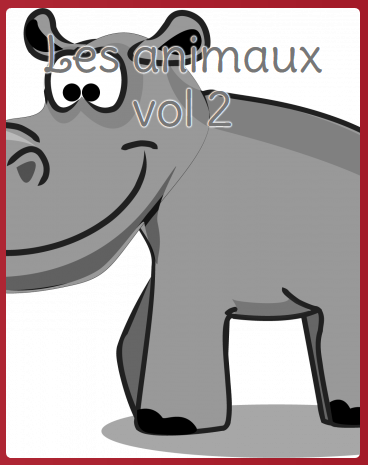 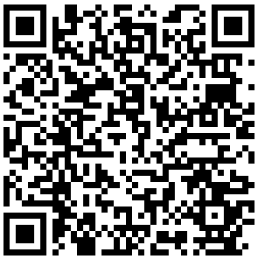 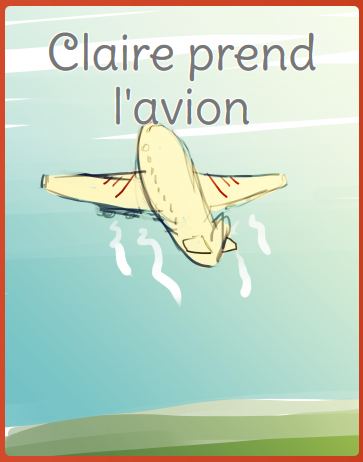 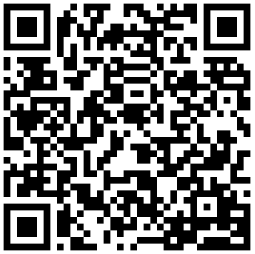 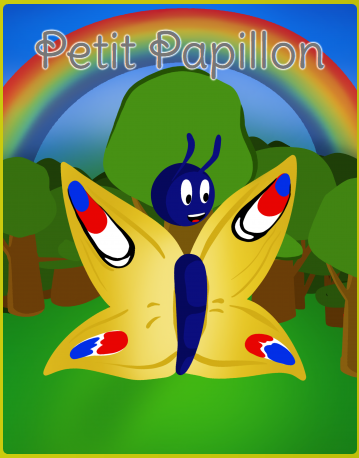 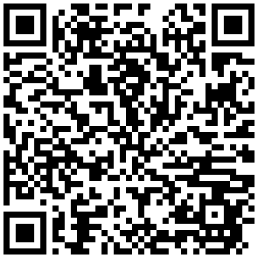 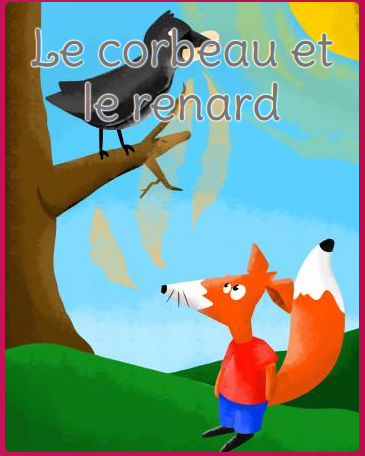 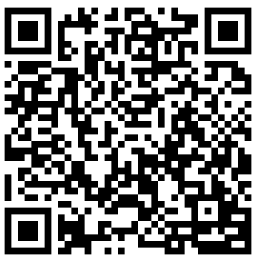 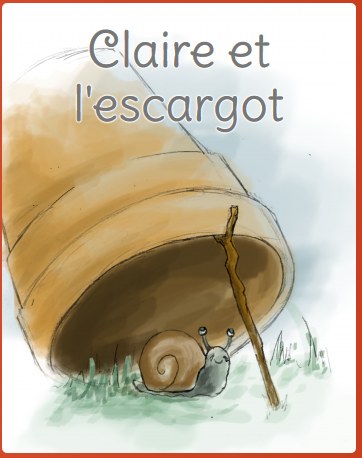 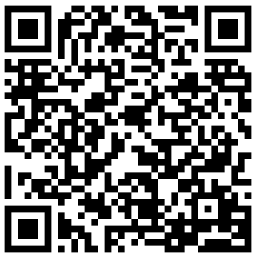 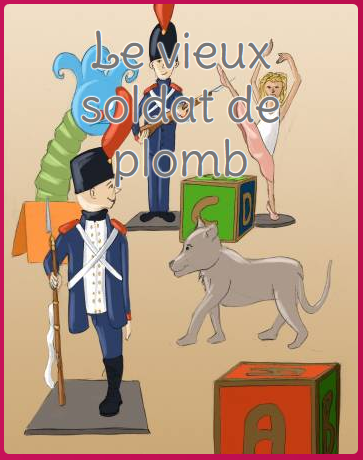 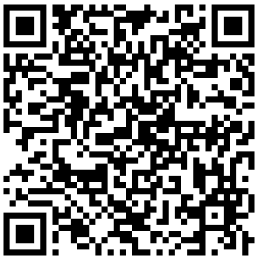 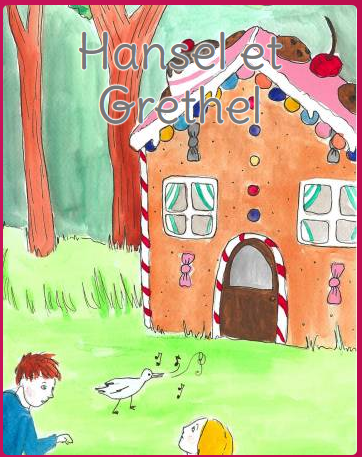 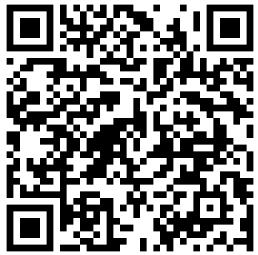 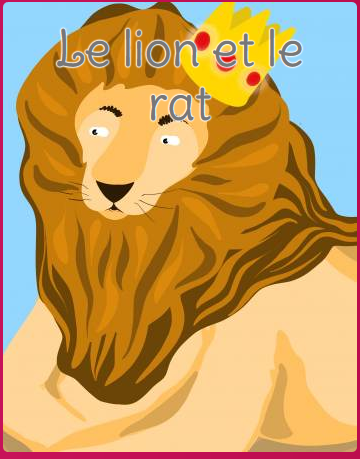 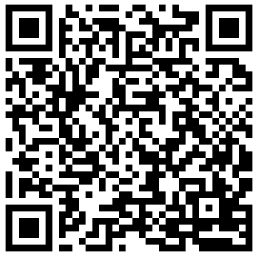 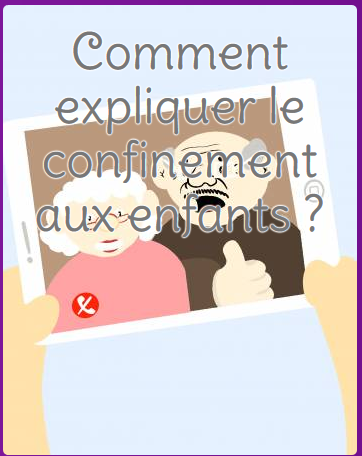 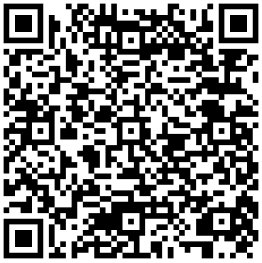 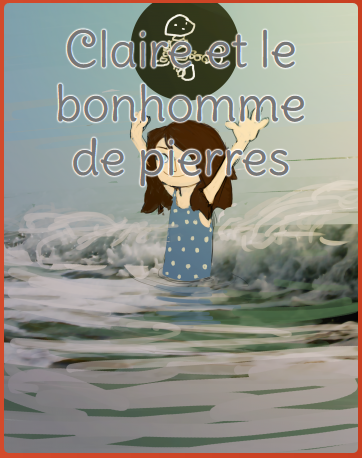 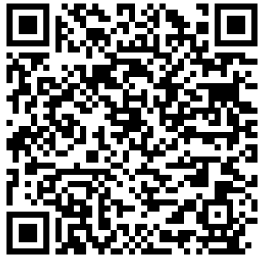 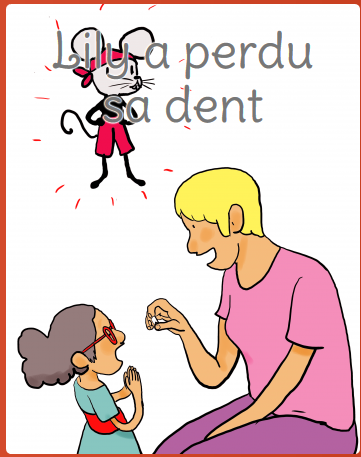 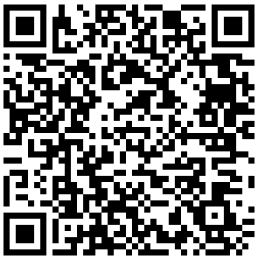 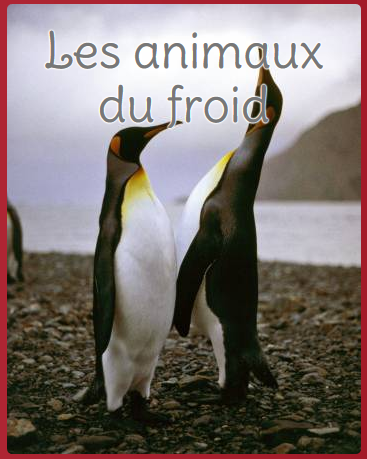 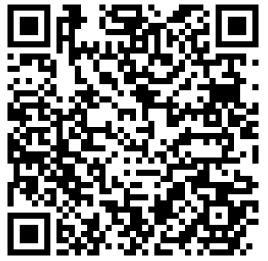 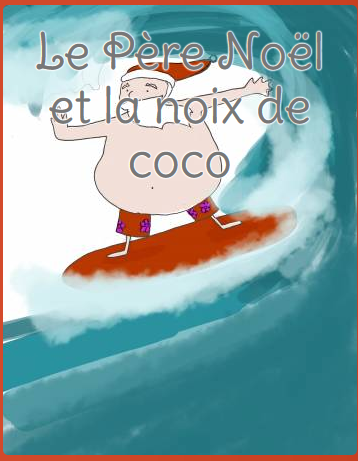 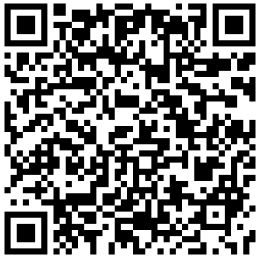 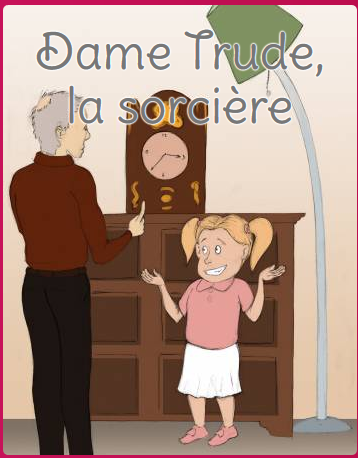 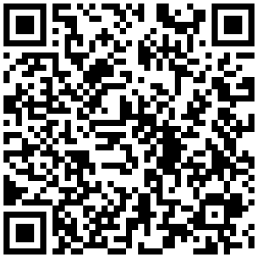 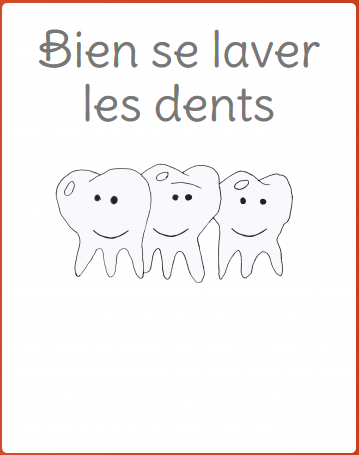 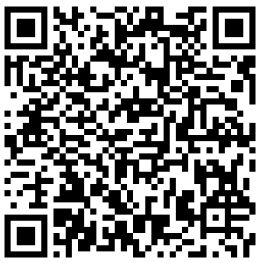 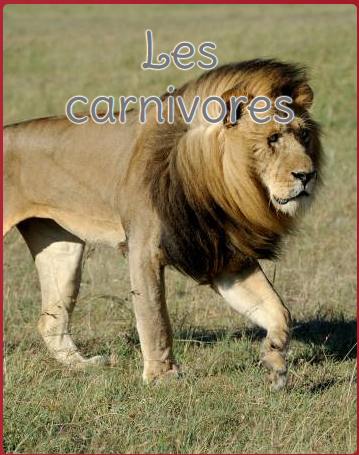 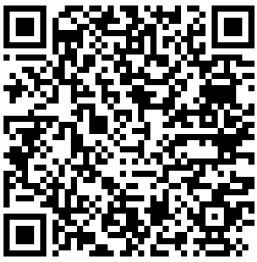 